      УПРАВЛЕНИЕ ОБРАЗОВАНИЯ АДМИНИСТРАЦИИ АЛЕКСЕЕВСКОГО ГОРОДСКОГО ОКРУГАПРИКАЗ « 23 » ноября  2022 г.			                                                                               №943Об утверждении состава лиц, привлекаемых к проведению итогового сочинения (изложения) на территории Алексеевского городского округа в 2022-2023 учебном годуВ соответствии с приказами Министерства просвещения Российской Федерации и Федеральной службы по надзору в сфере образования и науки от 07 ноября 2018 года №190/1512 «Об утверждении Порядка проведения государственной аттестации по образовательным программам среднего общего образования», министерства образования Белгородской области от 16 ноября 2022 года №3679 «О формировании комиссий по проведению и проверке итогового сочинения (изложения) на территории Белгородской области в 2022-2023 учебном году, в целях своевременной подготовки и обеспечения объективности проведения итогового сочинения (изложения) на территории Алексеевского городского округа в 2022-2023 учебном году приказываю:Утвердить:Состав комиссии по проведению итогового сочинения (изложения) на территории Алексеевского городского округа в 2022-2023 учебном году (приложение 1).Состав уполномоченных представителей управления образования администрации Алексеевского городского округа, направляемых в образовательные организации  с целью  соблюдения Порядка проведения  процедуры итогового сочинения (изложения) 07 декабря 2022 года (приложение 2).Назначить Богославцеву Е.Б., главного специалиста отдела общего образования управления образования, ответственной за получение бланков итогового сочинения (изложения) в региональном центе обработки информации Белгородской области (далее - РЦОИ) и передачу материалов итогового сочинения (изложения) в РЦОИ в день его проведения.Руководителям общеобразовательных организаций Алексеевского городского округа, реализующих образовательные программы среднего общего образования:3.1. Ознакомить под подпись лиц, привлекаемых к проведению итогового сочинения (изложения) на территории Алексеевского городского округа.3.2. Организовать подготовку лиц, привлекаемых к проведению итогового сочинения (изложения) и проверке работ участников итогового сочинения (изложения).3.3. Назначить ответственного сотрудника за получение бланков итогового сочинения (изложения) в управлении образования администрации Алексеевского городского округа (далее – управление образования) и передачу из места проведения итогового сочинения (изложения) в управление образования материалов итогового сочинения (изложения) в день его проведения.4. Контроль за исполнением приказа оставляю за собой.С приказом ознакомлены:									Е. Богославцева		Л. Мироненко										С. Овчаренко		А. Битюцкая										Н. Дешина	И. Падалка										Н. Сапелкин	Л. Верещак										Л. Андрусь	И. Клишина										Н. Лутова			Е. Кузьминых										А. Дегтярев		А. Панченко										А. Заика			Ю. Былдина										Е. Колядина		С. Локтева											Е. Кульбаченко		Н. Колесникова																					Приложение 1К приказу управления образования от «23» ноября 2022 года №_943_Состав комиссии по проведению итогового сочинения (изложения) на территории Алексеевского городского округа в 2022-2023 учебном годуПриложение 2 к приказу управления образования от 23 ноября 2022 года №943Состав  уполномоченных представителей  управления образования администрации Алексеевского городского округа, направляемых в образовательные организации  с целью  соблюдения Порядка проведения  процедуры итогового сочинения (изложения) 07 декабря 2022 годаЗаместитель начальника управления образования  администрации Алексеевского городского округа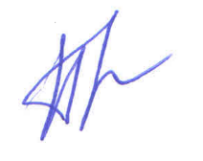        М.А. Погорелова№ п/пНаименование общеобразовательной организацииФ.И.О. члена комиссииДолжностьМесто работыДолжность в месте проведения итогового сочинения (изложения)1МБОУ «СОШ№1»Солощенко Елена ВладимировнаЗаместитель директораМБОУ «СОШ№1»Руководитель места проведения итогового сочинения (изложения)2МБОУ «СОШ№1»Иванова Наталья ВасильевнаУчитель информатикиМБОУ «СОШ№1»Член комиссии, оказывающий информационно-технологическую помощь3МБОУ «СОШ№1»Халаимова Марина СергеевнаУчитель начальных классовМБОУ «СОШ№1»Член комиссии, оказывающий информационно-технологическую помощь4МБОУ «СОШ№1»Дутова Наталья АлександровнаУчитель начальных классовМБОУ «СОШ№1»Член комиссии по проведению итогового сочинения (изложения) в учебном кабинете5МБОУ «СОШ№1»Белых Светлана НиколаевнаУчитель начальных классовМБОУ «СОШ№1»Член комиссии по проведению итогового сочинения (изложения )в учебном кабинете6МБОУ «СОШ№1»Иванникова Татьяна ИвановнаУчитель начальных классовМБОУ «СОШ№1»Член комиссии по проведению итогового сочинения (изложения) в учебном кабинете7МБОУ «СОШ№1»Синецкая Людмила Анатольевна Учитель начальных классовМБОУ «СОШ№1»Член комиссии по проведению итогового сочинения (изложения) в учебном кабинете8МБОУ «СОШ№1»Кузнецова Валентина ИвановнаУчитель начальных классовМБОУ «СОШ№1»Член комиссии по проведению итогового сочинения (изложения) в учебном кабинете9МБОУ «СОШ№1»Барышникова Юлия АндреевнаУчитель начальных классовМБОУ «СОШ№1»Член комиссии по проведению итогового сочинения (изложения) в учебном кабинете10МБОУ «СОШ№1»Столбушкина Валентина НиколаевнаСоциальный педагогМБОУ «СОШ№1»член комиссии по проведению итогового сочинения (изложения) вне учебных кабинетов12МБОУ «СОШ№1»Колядина Любовь АлексеевнаПедагог - психологМБОУ «СОШ№1» член комиссии по проведению итогового сочинения (изложения) вне учебных кабинетов13МБОУ «СОШ№1»Зюбан Татьяна ВасильевнаУчитель начальных классовМБОУ «СОШ№1»член комиссии по проведению итогового сочинения (изложения) вне учебных кабинетов14МБОУ «СОШ№1»Драгина Наталья ФилипповнаБиблиотекарь МБОУ «СОШ№1»член комиссии по проведению итогового сочинения (изложения) вне учебных кабинетов15МБОУ «СОШ№1»Кузьмина Нина Анатольевна Медицинский работникМБОУ «СОШ№1»Медицинский работник16ОГБОУ «Алексеевская СОШ» Белгородской области Ким Юлия Анатольевна Заместитель директораОГБОУ «Алексеевская СОШ» Белгородской области Руководитель места проведения итогового сочинения (изложения)17ОГБОУ «Алексеевская СОШ» Белгородской области Бузулукина Валерия АлександровнаУчитель биологииОГБОУ «Алексеевская СОШ» Белгородской области Член комиссии, оказывающий информационно-технологическую помощь18ОГБОУ «Алексеевская СОШ» Белгородской области Шуляк Александр АдамовичлаборантОГБОУ «Алексеевская СОШ» Белгородской области Член комиссии, оказывающий информационно-технологическую помощь19ОГБОУ «Алексеевская СОШ» Белгородской области Рощупкина Светлана Вадимовнаучитель музыкиОГБОУ «Алексеевская СОШ» Белгородской области Член комиссии по проведению итогового сочинения (изложения) в учебном кабинете20ОГБОУ «Алексеевская СОШ» Белгородской области Легейда Татьяна Алексеевнаучитель начальных классовОГБОУ «Алексеевская СОШ» Белгородской области Член комиссии по проведению итогового сочинения (изложения) в учебном кабинете21ОГБОУ «Алексеевская СОШ» Белгородской области Купавцева Анастасия АнатольевнаСтаршая вожатаяОГБОУ «Алексеевская СОШ» Белгородской области Член комиссии по проведению итогового сочинения (изложения )в учебном кабинете22ОГБОУ «Алексеевская СОШ» Белгородской области Березченко Елена Александровнапедагог-психологОГБОУ «Алексеевская СОШ» Белгородской области Член комиссии по проведению итогового сочинения (изложения) в учебном кабинете23ОГБОУ «Алексеевская СОШ» Белгородской области Дубина Екатерина Юрьевнапедагог-библиотекарьОГБОУ «Алексеевская СОШ» Белгородской области Член комиссии по проведению итогового сочинения (изложения) в учебном кабинете24ОГБОУ «Алексеевская СОШ» Белгородской области Ярцева Елена Александровнастаршая вожатаяОГБОУ «Алексеевская СОШ» Белгородской области член комиссии по проведению итогового сочинения (изложения) в учебном кабинете25ОГБОУ «Алексеевская СОШ» Белгородской области Нетреба Ирина Юрьевнаучитель английского языкаОГБОУ «Алексеевская СОШ» Белгородской области Член комиссии по проведению итогового сочинения (изложения) в учебном кабинете26ОГБОУ «Алексеевская СОШ» Белгородской областиКоваленко Татьяна Валериевнаучитель истории и обществознанияОГБОУ «Алексеевская СОШ» Белгородской области Член комиссии по проведению итогового сочинения (изложения )в учебном кабинете27ОГБОУ «Алексеевская СОШ» Белгородской области Старокожева Елена Владимировнаучитель начальных классовОГБОУ «Алексеевская СОШ» Белгородской области Член комиссии по проведению итогового сочинения (изложения )в учебном кабинете28ОГБОУ «Алексеевская СОШ» Белгородской области Писаревская Светлана НиколаевнаУчитель начальных классовОГБОУ «Алексеевская СОШ» Белгородской области Член комиссии по проведению итогового сочинения (изложения) в учебном кабинете29ОГБОУ «Алексеевская СОШ» Белгородской области Жданова Татьяна Борисовнаучитель ИЗООГБОУ «Алексеевская СОШ» Белгородской области член комиссии по проведению итогового сочинения (изложения) вне учебных кабинетов30ОГБОУ «Алексеевская СОШ» Белгородской области Чертоляс Юрий Алексеевичучитель физической культурыОГБОУ «Алексеевская СОШ» Белгородской области член комиссии по проведению итогового сочинения (изложения) вне учебных кабинетов31ОГБОУ «Алексеевская СОШ» Белгородской области Шконда Елена ВладимировнаУчитель начальных классовОГБОУ «Алексеевская СОШ» Белгородской области член комиссии по проведению итогового сочинения (изложения) вне учебных кабинетов32ОГБОУ «Алексеевская СОШ» Белгородской области Крайнюченко Эллина ПавловнаУчитель начальных классовОГБОУ «Алексеевская СОШ» Белгородской области член комиссии по проведению итогового сочинения (изложения) вне учебных кабинетов33ОГБОУ «Алексеевская СОШ» Белгородской области Чигирина Валентина СтаниславовнаУчитель начальных классовОГБОУ «Алексеевская СОШ» Белгородской областичлен комиссии по проведению итогового сочинения (изложения) вне учебных кабинетов34ОГБОУ «Алексеевская СОШ» Белгородской областиАкименко Светлана ВладимировнаУчитель начальных классовОГБОУ «Алексеевская СОШ» Белгородской областичлен комиссии по проведению итогового сочинения (изложения) вне учебных кабинетов35ОГБОУ «Алексеевская СОШ» Белгородской областиДенисова Ольга ВячеславовнаУчитель начальных классовОГБОУ «Алексеевская СОШ» Белгородской областичлен комиссии по проведению итогового сочинения (изложения) вне учебных кабинетов36ОГБОУ «Алексеевская СОШ» Белгородской области Моисеенко Наталья ИльиничнафельдшерОГБОУ «Алексеевская СОШ» Белгородской областиМедицинский работник37МБОУ «СОШ №3»Шкуренко Ирина НиколаевнаЗаместитель директора, учитель химииМБОУ «СОШ №3»Руководитель места проведения итогового сочинения (изложения)38МБОУ «СОШ №3»Борзова Светлана СергеевнаУчитель, начальные классыМБОУ «СОШ №3»Член комиссии, оказывающий информационно-технологическую помощь39МБОУ «СОШ №3»Борзова Валентина СергеевнаУчитель начальных классовМБОУ «СОШ №3»Член комиссии, оказывающий информационно-технологическую помощь40МБОУ «СОШ №3»Бондарь Галина ВасильевнаУчитель математикиМБОУ «СОШ №3»Член комиссии, оказывающий информационно-технологическую помощь41МБОУ «СОШ №3»Ткаченко Елена ЕгоровнаУчитель математикиМБОУ «СОШ №3»Член комиссии, оказывающий информационно-технологическую помощь42МБОУ «СОШ №3»Шумакова Лилия АнатольевнаУчитель начальных классовМБОУ «СОШ №3»Член комиссии, оказывающий информационно-технологическую помощь43МБОУ «СОШ №3»Падалка Татьяна НиколаевнаУчитель математики и информатикиМБОУ «СОШ №3»Член комиссии, оказывающий информационно-технологическую помощь44МБОУ «СОШ №3»Плахотник Елена Викторовна библиотекарьМБОУ «СОШ №3»Член комиссии по проведению итогового сочинения (изложения) в учебном кабинете45МБОУ «СОШ №3»Андреева Людмила НиколаевнаУчитель, история, обществознание, ИЗОМБОУ «СОШ №3»Член комиссии по проведению итогового сочинения (изложения) в учебном кабинете46МБОУ «СОШ №3»Сорокина Светлана ГерасимовнаУчитель, физическая культураМБОУ «СОШ №3»Член комиссии по проведению итогового сочинения (изложения) в учебном кабинете47МБОУ «СОШ №3»Зубко Татьяна ПетровнаСоциальный педагогМБОУ «СОШ №3»Член комиссии по проведению итогового сочинения (изложения) в учебном кабинете48МБОУ «СОШ №3»Смоляная Ирина ВасильевнаУчитель, музыкаМБОУ «СОШ №3»Член комиссии по проведению итогового сочинения (изложения) в учебном кабинете49МБОУ «СОШ №3»Савченко Анна ЮрьевнаПедагог - психологМБОУ «СОШ №3»Член комиссии по проведению итогового сочинения (изложения) в учебном кабинете50МБОУ «СОШ №3»Дудкина Людмила ГригорьевнаУчитель, географияМБОУ «СОШ №3»Член комиссии по проведению итогового сочинения (изложения) в учебном кабинете51МБОУ «СОШ №3»Ищенко Евгения АлексеевнаУчитель технологииМБОУ «СОШ №3»Член комиссии по проведению итогового сочинения в учебном кабинете52МБОУ «СОШ №3»Демьянова Инна АлександровнаУчитель английского языкаМБОУ «СОШ №3»Член комиссии по проведению итогового сочинения в учебном кабинете53МБОУ «СОШ №3»Колесник Надежда ВладимировнаУчитель английского языкаМБОУ «СОШ №3»Член комиссии по проведению итогового сочинения в учебном кабинете54МБОУ «СОШ №3»Литовкина Любовь ВасильевнаУчитель физической культурыМБОУ «СОШ №3»Член комиссии по проведению итогового сочинения в учебном кабинете55МБОУ «СОШ №3»Замлелый Михаил ГригорьевичПедагог дополнительного образованияМБОУ «СОШ №3»член комиссии по проведению итогового сочинения (изложения) вне учебных кабинетов56МБОУ «СОШ №3»Кряж Андрей ВладимировичУчитель, физическая культураМБОУ «СОШ №3»член комиссии по проведению итогового сочинения (изложения) вне учебных кабинетов57МБОУ «СОШ №3»Жигулина Екатерина ГеннадиевнаЛаборантМБОУ «СОШ №3»член комиссии по проведению итогового сочинения (изложения) вне учебных кабинетов58МБОУ «СОШ №3»Лапенко Ирина ВячеславовнаУчитель-логопед, учитель-дефектологМБОУ «СОШ №3»член комиссии по проведению итогового сочинения (изложения) вне учебных кабинетов59МБОУ «СОШ №3»Островский Евгений ГеннадьевичУчитель технологииМБОУ «СОШ №3»член комиссии по проведению итогового сочинения (изложения) вне учебных кабинетов60МБОУ «СОШ №3»Зубцов Сергей ЛеонидовичУчитель, физическая культураМБОУ «СОШ №3»член комиссии по проведению итогового сочинения (изложения) вне учебных кабинетов61МБОУ «СОШ №3»Старчукова Надежда ВикторовнафельдшерОГБУЗ «Алексеевская ЦРБ»Медработник62МБОУ «СОШ №4»Решетняк Марина Витальевназаместитель директораМБОУ «СОШ №4»Руководитель места проведения итогового сочинения (изложения)63МБОУ «СОШ №4»Долгополов Иван Игоревич учитель ИЗОМБОУ «СОШ №4»Член комиссии по проведению итогового сочинения (изложения) в учебном кабинете64МБОУ «СОШ №4»Кучмистый Олег Юрьевич учитель физической культурыМБОУ «СОШ №4»Член комиссии по проведению итогового сочинения (изложения) в учебном кабинете65МБОУ «СОШ №4»Некрылов Сергей ВикторовичУчитель технологииМБОУ «СОШ №4»Член комиссии по проведению итогового сочинения (изложения) в учебном кабинете66МБОУ «СОШ №4»Сапелкина Екатерина Ивановнаучитель ОДНКНРМБОУ «СОШ №4»Член комиссии по проведению итогового сочинения (изложения) в учебном кабинете67МБОУ «СОШ №4»Склярова Татьяна ВасильевнаУчитель музыкиМБОУ «СОШ №4»Член комиссии по проведению итогового сочинения(изложения)  в учебном кабинете68МБОУ «СОШ №4»Угроватый Евгений АлександровичУчитель географииМБОУ «СОШ №4»Член комиссии по проведению итогового сочинения в учебном кабинете69МБОУ «СОШ №4»Сальников Валерий Ивановичпедагог дополнительного образованияМБОУ «СОШ №4»член комиссии по проведению итогового сочинения (изложения) вне учебных кабинетов70МБОУ «СОШ №4»Сальников Евгений ВалерьевичПедагог дополнительного образованияМБОУ «СОШ №4»член комиссии по проведению итогового сочинения (изложения) вне учебных кабинетов71МБОУ «СОШ №4»Воротынцева Наталья Анатольевнастарший вожатыйМБОУ «СОШ №4»член комиссии по проведению итогового сочинения (изложения) вне учебных кабинетов72МБОУ «СОШ №4»Денисова Любовь Ивановнасоциальный педагогМБОУ «СОШ №4»член комиссии по проведению итогового сочинения (изложения) вне учебных кабинетов73МБОУ «СОШ №4»Ерыгина Ольга Николаевна библиотекарьМБОУ «СОШ №4»член комиссии по проведению итогового сочинения (изложения) вне учебных кабинетов74МБОУ «СОШ №4»Лысанова Мария Игоревна учитель математики и информатикиМБОУ «СОШ №4»Член комиссии, оказывающий информационно-технологическую помощь75МБОУ «СОШ №4»Белозерских Анжелика Валерьевнаучитель математики и информатикиМБОУ «СОШ №4»Член комиссии, оказывающий информационно-технологическую помощь76МБОУ «СОШ №4»Безнос Наталья Павловнамедицинская сестраОГБУЗ «АЦРБ»Медицинский работник(по согласованию)77МБОУ «СОШ №7»Гребенюк Ирина ВикторовнаЗаместитель директораМБОУ «СОШ №7»Руководитель места проведения итогового сочинения (изложения)78МБОУ «СОШ №7»Корчакина Ирина ВладимировнаУчитель английского языкаМБОУ «СОШ №7»Член комиссии по проведению итогового сочинения (изложения) в учебном кабинете79МБОУ «СОШ №7»Костенников Александр Николаевичучитель физической культурыМБОУ «СОШ №7»Член комиссии по проведению итогового сочинения (изложения) в учебном кабинете80МБОУ «СОШ №7»Кирпичёва Юлия СергеевнаУчитель английского языкаМБОУ «СОШ №7»Член комиссии по проведению итогового сочинения (изложения) в учебном кабинете81МБОУ «СОШ №7»Подгорный Сергей ОлеговичУчитель физической культурыМБОУ «СОШ №7»Член комиссии по проведению итогового сочинения (изложения) в учебном кабинете82МБОУ «СОШ №7»Савочка Марина АндреевнаУчитель английского языкаМБОУ «СОШ №7»Член комиссии по проведению итогового сочинения (изложения) в учебном кабинете83МБОУ «СОШ №7»Богданова Валентина НиколаевнаУчитель английского языкаМБОУ «СОШ №7»Член комиссии по проведению итогового сочинения (изложения) в учебном кабинете84МБОУ «СОШ №7»Валуйских Светлана ЗахаровнаУчитель начальных классовМБОУ «СОШ №7»Член комиссии по проведению итогового сочинения (изложения) в учебном кабинете (резерв)85МБОУ «СОШ №7»Алейник Елена ИвановнаУчитель музыкиМБОУ «СОШ №7»Член комиссии по проведению итогового сочинения (изложения) в учебном кабинете (резерв)86МБОУ «СОШ №7»Винокуров Михаил НиколаевичУчитель технологииМБОУ «СОШ №7»член комиссии по проведению итогового сочинения (изложения) вне учебных кабинетов87МБОУ «СОШ №7»Япринцева Анна АлександровнаТьютерМБОУ «СОШ №7»член комиссии по проведению итогового сочинения (изложения) вне учебных кабинетов88МБОУ «СОШ №7»Жигулина Татьяна НиколаевнаЛаборантМБОУ «СОШ №7»член комиссии по проведению итогового сочинения (изложения) вне учебных кабинетов89МБОУ «СОШ №7»Дмитриева Зинаида ИльиничнаЛаборантМБОУ «СОШ №7»член комиссии по проведению итогового сочинения (изложения) вне учебных кабинетов90МБОУ «СОШ №7»Безнос Виктория РомановнаТьютер МБОУ «СОШ №7»член комиссии по проведению итогового сочинения (изложения) вне учебных кабинетов91МБОУ «СОШ №7»Козьменко Александр МихайловичУчитель физической культурыМБОУ «СОШ №7»член комиссии по проведению итогового сочинения (изложения) вне учебных кабинетов92МБОУ «СОШ №7»Сигида Марина ВладимировнаУчитель английского языкаМБОУ «СОШ №7»Член комиссии, оказывающий информационно-технологическую помощь93МБОУ «СОШ №7»Рыкова Наталья АлександровнаУчитель начальных классовМБОУ «СОШ №7»Член комиссии, оказывающий информационно-технологическую помощь94МБОУ «СОШ №7»Киселёва Марина ВалерьевнаУчитель начальных классовМБОУ «СОШ №7»Член комиссии, оказывающий информационно-технологическую помощь95МБОУ «СОШ №7»Линник Татьяна Николаевнаучитель математики и информатикиМБОУ «СОШ №7»Член комиссии, оказывающий информационно-технологическую помощь96МБОУ «СОШ №7»Козменков Владислав ПавловичУчитель историиМБОУ «СОШ №7»Член комиссии, оказывающий информационно-технологическую помощь97МБОУ «СОШ №7»Красильникова Виктория АлександровнаТьютерМБОУ «СОШ №7»Член комиссии, оказывающий информационно-технологическую помощь98МБОУ «СОШ №7»Степаненко Галина ВасильевнаУчитель дефектологМБОУ «СОШ №7»Член комиссии, оказывающий информационно-технологическую помощь99МБОУ «СОШ №7»Маматова Мария ВалерьевнаПедагог-психологМБОУ «СОШ №7»Член комиссии, оказывающий информационно-технологическую помощь100МБОУ «СОШ №7»Миронцева Ирина АлександровнаМедицинская сестраОГБУЗ «Алексеевская ЦРБ»медицинский работник101МБОУ «Афанасьевская СОШ»Сапелкин Николай ТимофеевичДиректор школыМБОУ «Афанасьевская СОШ»Руководитель места проведения итогового сочинения (изложения)102МБОУ «Афанасьевская СОШ»Лопатина Юлия АнатольевнаЗаместитель директораМБОУ «Афанасьевская СОШ»Член комиссии, оказывающий информационно-технологическую помощь103МБОУ «Афанасьевская СОШ»Рощупкина Татьяна МитрофановнаУчитель технологииМБОУ «Афанасьевская СОШ»Член комиссии по проведению итогового сочинения (изложения) в учебных кабинетах104МБОУ «Афанасьевская СОШ»Веретенникова Наталья ТихоновнаСтаршая вожатаяМБОУ «Афанасьевская СОШ»Член комиссии по проведению итогового сочинения (изложения) в учебных кабинетах105МБОУ «Афанасьевская СОШ»Гвоздева Ольга ТихоновнаПедагог-психологМБОУ «Афанасьевская СОШ»Член комиссии по проведению итогового сочинения (изложения), вне учебных кабинетов106МБОУ «Афанасьевская СОШ»Сапелкин Михаил КузмичУчитель технологииМБОУ «Афанасьевская СОШ»Член комиссии по проведению итогового сочинения (изложения), вне учебных кабинетов107МБОУ «Афанасьевская СОШ»Карташова Валентина НиколаевнаУчитель музыкиМБОУ «Афанасьевская СОШ»Член комиссии по проведению итогового сочинения (изложения), вне учебных кабинетов108МБОУ «Афанасьевская СОШ»Шевченко Николай НиколаевичУчитель информатикиМБОУ «Афанасьевская СОШ»Член комиссии, оказывающий информационно-технологическую помощь109МБОУ «Афанасьевская СОШ»Гасанова Александра НиколаевнаМедсестраФАП с. АфанасьевкаМедицинский работник(по согласованию)110МБОУ «Варваровская СОШ»Верещак Лариса ВасильевнаДиректорМБОУ «Варваровская СОШ»Руководитель места проведения итогового сочинения (изложения)111МБОУ «Варваровская СОШ»Гонтовая Светлана АлександровнаУчитель ИЗОМБОУ «Варваровская СОШ»Член комиссии по проведению итогового сочинения (изложения) в учебных кабинетах112МБОУ «Варваровская СОШ»Войцева Светлана ВикторовнаУчитель начальных классовМБОУ «Варваровская СОШ»Член комиссии по проведению итогового сочинения (изложения) в учебных кабинетах113МБОУ «Варваровская СОШ»Волченко Тамара Петровна Учитель начальных классовМБОУ «Варваровская СОШ»Член комиссии по проведению итогового сочинения (изложения) в учебных кабинетах114МБОУ «Варваровская СОШ»Еременко Лариса  НиколаевнаБиблиотекарьМБОУ «Варваровская СОШ»Член комиссии по проведению итогового сочинения (изложения), вне учебных кабинетов115МБОУ «Варваровская СОШ»Гребеник Людмила ВитальевнаСтарший вожатыйМБОУ «Варваровская СОШ»Член комиссии по проведению итогового сочинения (изложения), вне учебных кабинетов116МБОУ «Варваровская СОШ»Верещак Виктор ЕвгеньевичВодительМБОУ «Варваровская СОШ»Член комиссии по проведению итогового сочинения (изложения), вне учебных кабинетов117МБОУ «Варваровская СОШ»Рогоза Ольга ВикторовнаЗаместитель директораМБОУ «Варваровская СОШ»Член комиссии, оказывающий информационно-технологическую помощь118МБОУ «Варваровская СОШ»Зыбарев Андрей ВладимировичУчитель физикиМБОУ «Варваровская СОШ»Член комиссии, оказывающий информационно-технологическую помощь119МБОУ «Варваровская СОШ»Красюк Галина ПетровнафельдшерВарваровский ФАПМедицинский работник(по согласованию)120МБОУ "Гарбузовская СОШ"Андрусь Людмила ВладимировнадиректорМБОУ "Гарбузовская СОШ"Руководитель места проведения итогового сочинения (изложения)121МБОУ "Гарбузовская СОШ"Новикова Наталья АнатольевнаУчитель историиМБОУ "Гарбузовская СОШ"Член комиссии по проведению итогового сочинения (изложения) в учебном кабинете122МБОУ "Гарбузовская СОШ"Харченко Нина АлексеевнаУчитель иностранного языкаМБОУ "Гарбузовская СОШ"Член комиссии по проведению итогового сочинения (изложения) в учебном кабинете123МБОУ «Гарбузовская СОШ»Подгорная Любовь ЕрофеевнаУчитель начальных классовМБОУ "Гарбузовская СОШ"Член комиссии по проведению итогового сочинения (изложения) в учебном кабинете124МБОУ "Гарбузовская СОШ"Скляр Татьяна ИвановнаУчитель начальных классовМБОУ "Гарбузовская СОШ"Член комиссии по проведению итогового сочинения (изложения) вне учебных кабинетов125МБОУ «Гарбузовская СОШ»Скляр Сергей ВасильевичУчитель физической культурыМБОУ "Гарбузовская СОШ"Член комиссии по проведению итогового сочинения (изложения) вне учебных кабинетов126МБОУ «Гарбузовская СОШ»Важинская Валентина ВасильевнаСтаршая вожатаяМБОУ "Гарбузовская СОШ"Член комиссии по проведению итогового сочинения (изложения) вне учебных кабинетов127МБОУ «Гарбузовская СОШ»Шарун Татьяна ИвановнаУчитель физикиМБОУ "Гарбузовская СОШ"Член комиссии по проведению итогового сочинения (изложения) вне учебных кабинетов128МБОУ «Гарбузовская СОШ»Скиданова Елена НиколаевнаУчитель математикиМБОУ "Гарбузовская СОШ"Член комиссии, оказывающий информационно-технологическую помощь129МБОУ "Гарбузовская СОШ"Подгорная Елена Петровназаместитель директораМБОУ "Гарбузовская СОШ"Член комиссии, оказывающий информационно-технологическую помощь130МБОУ «Гарбузовская СОШ»Войтенко Светлана ГригорьевнаФельдшер Гарбузовский ЦОВП семейной медициныМедицинский работник(по согласованию)131МБОУ «Глуховская СОШ»Мирная-Бельц Марианна Анатольевназаместитель директораМБОУ «Глуховская СОШ»Руководитель места проведения итогового сочинения (изложения)132МБОУ «Глуховская СОШ»Ожерельева Елена Николаевнаучитель начальных классовМБОУ «Глуховская СОШ»член комиссии по проведению итогового сочинения (изложения) в учебном кабинете133МБОУ «Глуховская СОШ»КлишинаОльгаАлексеевнаучитель начальных классовМБОУ «Глуховская СОШ»член комиссии по проведению итогового сочинения (изложения) в учебном кабинете134МБОУ «Глуховская СОШ»КлюковаЗинаида Викторовнаучитель начальных классовМБОУ «Глуховская СОШ»член комиссии по проведению итогового сочинения (изложения) в учебном кабинете135МБОУ «Глуховская СОШ»Горбачева Валентина Александровнасоциальный педагогМБОУ «Глуховская СОШ»член комиссии по проведению итогового сочинения (изложения) вне учебных кабинетов136МБОУ «Глуховская СОШ»Клишина Нина ВикторовналаборантМБОУ «Глуховская СОШ»член комиссии по проведению итогового сочинения (изложения) вне учебных кабинетов137МБОУ «Глуховская СОШ»Смурыгина Галина МихайловнабиблиотекарьМБОУ «Глуховская СОШ»член комиссии по проведению итогового сочинения (изложения) вне учебных кабинетов138МБОУ «Глуховская СОШ»Острякова Людмила Николаевнаучитель информатикиМБОУ «Глуховская СОШ»Член комиссии, оказывающий информационно-техническую помощь139МБОУ «Глуховская СОШ»Позднякова Ольга Николаевнафельдшер (по согласованию)ФАП с. ГлуховкаМедицинский работник (по согласованию)140МБОУ «Иловская СОШ им. Героя России В.Бурцева»Лутова Наталья МитрофановнаДиректорМБОУ «Иловская СОШ им. Героя России В.Бурцева»Руководитель места проведения итогового сочинения (изложения)141МБОУ «Иловская СОШ им. Героя России В.Бурцева»Веретенникова Вера АлександровнаЗаместитель директораМБОУ «Иловская СОШ им. Героя России В.Бурцева»Член комиссии, ответственный за организацию и проведение итогового сочи нения (изложения)142МБОУ «Иловская СОШ им. Героя России В.Бурцева»Евдокимова Елена ИвановнаУчитель технологииМБОУ «Иловская СОШ им. Героя России В.Бурцева»Член комиссии по проведению итогового сочинения (изложения) в учебных кабинетах143МБОУ «Иловская СОШ им. Героя России В.Бурцева»Киктева Елена ИвановнаУчитель начальных классовМБОУ «Иловская СОШ им. Героя России В.Бурцева»Член комиссии по проведению итогового сочинения (изложения) в учебных кабинетах144МБОУ «Иловская СОШ им. Героя России В.Бурцева»Коробова Ольга АлександровнаУчитель начальных классовМБОУ «Иловская СОШ им. Героя России В.Бурцева»Член комиссии по проведению итогового сочинения (изложения) в учебных кабинетах145МБОУ «Иловская СОШ им. Героя России В.Бурцева»Ходыкина Лидия ВладимировнаСтаршая вожатаяМБОУ «Иловская СОШ им. Героя России В.Бурцева»Член комиссии по проведению итогового сочинения (изложения), вне учебных кабинетах146МБОУ «Иловская СОШ им. Героя России В.Бурцева»Попов Александр ВасильевичПреподаватель-организатор ОБЖМБОУ «Иловская СОШ им. Героя России В.Бурцева»Член комиссии по проведению итогового сочинения (изложения) вне учебных кабинетов147МБОУ «Иловская СОШ им. Героя России В.Бурцева»Смурыгина Елена ВасильевнаУчитель начальных классовМБОУ «Иловская СОШ им. Героя России В.Бурцева»Член комиссии по проведению итогового сочинения (изложения) вне учебных кабинетах148МБОУ «Иловская СОШ им. Героя России В.Бурцева»Моисеев Андрей НиколаевичУчитель информатики и технологииМБОУ «Иловская СОШ им. Героя России В.Бурцева»Технический специалист, оказывающий информационно-техническую помощь, в том числе и по  копированию бланков итогового сочинения (изложения)149МБОУ «Иловская СОШ им. Героя России В.Бурцева»Бугакова Ольга ВасильевнаМедицинская сестраОГБУЗ  АЦРБ «Иловская амбулатория»Медицинский работник150МБОУ «Ильинская СОШ»Малиновская Марина ВладимировнаЗаместитель директораМБОУ «Ильинская СОШ»Руководитель места проведения итогового сочинения (изложения)151МБОУ «Ильинская СОШ»Пилипченко Сергей ВасильевичУчитель физикиМБОУ «Ильинская СОШ»Член комиссии, оказывающий информационно-техническую помощь, в том числе и по  копированию бланков итогового сочинения (изложения)152МБОУ «Ильинская СОШ»Ракова Ольга ИвановнаУчитель начальных классовМБОУ «Ильинская СОШ»Член комиссии по проведению итогового сочинения (изложения) в учебных кабинетах153МБОУ «Ильинская СОШ» Ярковая Валентина Алексеевна Учитель начальных классовМБОУ «Ильинская СОШ»Член комиссии по проведению итогового сочинения (изложения) в учебных кабинетах154МБОУ «Ильинская СОШ»Шульженко Наталья АлександровнаУчитель начальных классовМБОУ «Ильинская СОШ»Член комиссии по проведению итогового сочинения (изложения) в учебных кабинетах155МБОУ «Ильинская СОШ»Скрипченко Александр ИвановичУчитель физической культуры МБОУ «Ильинская СОШ»Член комиссии по проведению итогового сочинения (изложения) вне учебных кабинетов156МБОУ «Ильинская СОШ»Александров Максим ИвановичУчитель истории МБОУ «Ильинская СОШ»Член комиссии по проведению итогового сочинения (изложения) вне учебных кабинетов157МБОУ «Ильинская СОШ»Пилипченко Ольга ИвановнаСоциальный педагогМБОУ «Ильинская СОШ»Член комиссии по проведению итогового сочинения (изложения) вне учебных кабинетов158МБОУ «Ильинская СОШ»Волкова Людмила МихайловнафельдшерОГБУЗ «Алексеевская ЦРБ» Ильинский ФАПМедицинский работник (по согласованию)159МБОУ «Красненская СОШ»Бувалко Анна СергеевнаЗаместитель директораМБОУ «Красненская СОШ»Руководитель места проведения итогового сочинения (изложения)160МБОУ «Красненская СОШ»Нестеренко Татьяна Валентиновнаучитель ОДНКР   МБОУ «Красненская СОШ»член комиссии по проведению итогового сочинения (изложения) в учебном кабинете161МБОУ «Красненская СОШ»Шевченко Маргарита Витальевна  учитель музыкиМБОУ «Красненская СОШ»член комиссии по проведению итогового сочинения (изложения) в учебном кабинете162МБОУ «Красненская СОШ»Соколовская Зинаида Николаевнаучитель математикиМБОУ «Красненская СОШ»член комиссии по проведению итогового сочинения (изложения) в учебном кабинете163МБОУ «Красненская СОШ»Соколовская Галина НиколаевнаУчитель начальных классовМБОУ «Красненская СОШ»член комиссии по проведению итогового сочинения (изложения) вне учебном кабинете164МБОУ «Красненская СОШ»Измайлов Вячеслав ИвановичУчитель технологииМБОУ «Красненская СОШ»член комиссии по проведению итогового сочинения (изложения) вне учебном кабинете165МБОУ «Красненская СОШ»Дегтярева Валентина ИвановнаУчитель английского языкаМБОУ «Красненская СОШ»член комиссии по проведению итогового сочинения (изложения) вне учебном кабинете166МБОУ «Красненская СОШ»Ханхалаева Елена Васильевнаучитель начальных классовМБОУ «Красненская СОШ»Член комиссии, оказывающий информационно-техническую помощь, в том числе и по  копированию бланков итогового сочинения (изложения)167МБОУ «Красненская СОШ»Нестеренко Наталья Алексеевнаучитель начальных классовМБОУ «Красненская СОШ»Член комиссии, оказывающий информационно-техническую помощь, в том числе и по  копированию бланков итогового сочинения (изложения)168МБОУ «Красненская СОШ»Голубенская Антонина ПетровнафельдшерОГБУЗ "Алексеевская ЦРБ" Красненский ФАПМедицинский работник (по согласованию)169МБОУ «Луценковская СОШ»Панченко Анатолий Анатольевичдиректор школыМБОУ «Луценковская СОШ»руководитель места проведения итогового сочинения (изложения)170МБОУ «Луценковская СОШ»Сулейманова Айсел Иса Кзызаместитель директораМБОУ «Луценковская СОШ»член комиссии по проведению итогового сочинения (изложения) в учебном кабинете171МБОУ «Луценковская СОШ»Кравченко Любовь Дмитриевнаучитель физики и математикиМБОУ «Луценковская СОШ»член комиссии по проведению итогового сочинения (изложения) в учебном кабинете172МБОУ «Луценковская СОШ»Богданова Инна ИвановнаУчитель географииМБОУ «Луценковская СОШ»член комиссии по проведению итогового сочинения (изложения) в учебном кабинете173МБОУ «Луценковская СОШ»Сафарова Камила Сафар-кзыучитель биологии и химииМБОУ «Луценковская СОШ»член комиссии по проведению итогового сочинения (изложения) вне учебного кабинета174МБОУ «Луценковская СОШ»Садыков Роман ИлмдоровичПреподаватель-организатор ОБЖМБОУ «Луценковская СОШ»член комиссии по проведению итогового сочинения (изложения) вне учебного кабинета175МБОУ «Луценковская СОШ»Монтус Максим ВладимировичУчитель физической культурыМБОУ «Луценковская СОШ»член комиссии по проведению итогового сочинения (изложения) вне учебного кабинета176МБОУ «Луценковская СОШ»Стороженко Мария Николаевнаучитель информатикиМБОУ «Луценковская СОШ»Член комиссии, оказывающий информационно-техническую помощь, в том числе и по  копированию бланков итогового сочинения (изложения)177МБОУ «Луценковская СОШ»Забара Валентина Ивановнаучитель математикиМБОУ «Луценковская СОШ»Член комиссии, оказывающий информационно-техническую помощь, в том числе и по  копированию бланков итогового сочинения (изложения)178МБОУ «Луценковская СОШ»Белоненко Надежда ПетровнаМедицинская сестра(по согласованию)Луценковская амбулаторияМедицинский работник(по согласованию)179МБОУ «Матреногезовская СОШ»Слюсарь Инна ИгоревнаЗаместитель директораМБОУ «Матреногезовская СОШ»руководитель места проведения итогового сочинения (изложения)180МБОУ «Матреногезовская СОШ»Калашникова Светлана СергеевнаУчитель обществознанияМБОУ «Матреногезовская СОШ»член комиссии по проведению итогового сочинения (изложения) в  учебном кабинете181МБОУ «Матреногезовская СОШ»Сычева Людмила ВладимировнаУчитель химии и биологииМБОУ «Матреногезовская СОШ»член комиссии по проведению итогового сочинения (изложения) в  учебном кабинете182МБОУ «Матреногезовская СОШ»Кравченко Надежда АлександровнаУчитель географииМБОУ «Матреногезовская СОШ»член комиссии по проведению итогового сочинения (изложения) в  учебном кабинете183МБОУ «Матреногезовская СОШ»Бутенко Василий АлександровичПреподаватель-организатор ОБЖМБОУ «Матреногезовская СОШ»член комиссии по проведению итогового сочинения (изложения) вне учебного кабинета184МБОУ «Матреногезовская  СОШ»Алехина Тамара ГригорьевнаУчитель ИЗО МБОУ «Матреногезовская СОШ»член комиссии по проведению итогового сочинения (изложения) вне учебного кабинета185МБОУ «Матреногезовская  СОШ»Кирнос Людмила ИвановнаБиблиотекарь МБОУ «Матреногезовская  СОШ»член комиссии по проведению итогового сочинения (изложения) вне учебного кабинета186МБОУ «Матреногезовская СОШ»Бутенко Ольга ВасильевнаУчитель информатикиМБОУ «Матреногезовская СОШ»Член комиссии, оказывающий информационно-техническую помощь, в том числе и по  копированию бланков итогового сочинения (изложения)187МБОУ «Матреногезовская СОШ»Черняк Елена Николаевнамедицинская сестраМатреногезовская амбулаторияМедицинский работник (по согласованию)188МБОУ «Мухоудеровская СОШ»Былдина Юлия АнатольевнаДиректор МБОУ «Мухоудеровская СОШ»руководитель места проведения итогового сочинения (изложения)189МБОУ «Мухоудеровская СОШ»Дегальцева Ольга Николаевназаместитель директораМБОУ «Мухоудеровская СОШ»член комиссии по проведению итогового сочинения (изложения) в  учебном кабинете190МБОУ «Мухоудеровская СОШ»Моисеенко Ольга Алексеевнаучитель химииМБОУ «Мухоудеровская СОШ»член комиссии по проведению итогового сочинения (изложения) в  учебном кабинете191МБОУ «Мухоудеровская СОШ»Щегольских Наталья Николаевнаучитель географииМБОУ «Мухоудеровская СОШ»член комиссии по проведению итогового сочинения (изложения) в  учебном кабинете192МБОУ «Мухоудеровская СОШ»Былдина Марина НиколаевнаУчитель начальных классовМБОУ «Мухоудеровская СОШ»член комиссии по проведению итогового сочинения (изложения) вне  учебных кабинетов193МБОУ «Мухоудеровская СОШ»Былдина Наталья МихайловнаУчитель музыки и технологииМБОУ «Мухоудеровская СОШ»член комиссии по проведению итогового сочинения (изложения) вне  учебных кабинетов194МБОУ «Мухоудеровская СОШ»Аверьянов Сергей Петровичучитель информатикиМБОУ «Мухоудеровская СОШ»Член комиссии, оказывающий информационно-техническую помощь, в том числе и по  копированию бланков итогового сочинения (изложения)195МБОУ «Мухоудеровская СОШ»Бутенко Ирина ИвановнафельдшерОГБУЗ «Алексеевская ЦРБ» Мухоудеровская амбулаторияМедицинский работник (по согласованию)196МБОУ «Подсередненская СОШ»Тихонова Екатерина Михайловназаместитель директораМБОУ «Подсередненская СОШ» Руководитель места проведения итогового сочинения (изложения)197МБОУ «Подсередненская СОШ»Терновская Ольга Николаевнаучитель истории и обществознанияМБОУ «Подсередненская СОШ» Член комиссии, оказывающий информационно-техническую помощь, в том числе и по  копированию бланков итогового сочинения (изложения)198МБОУ «Подсередненская СОШ»Корнева Инна Васильевнаучитель биологииМБОУ «Подсередненская СОШ» Член комиссии, оказывающий информационно-техническую помощь, в том числе и по  копированию бланков итогового сочинения (изложения)199МБОУ «Подсередненская СОШ»Барыкина Ольга Егоровнапедагог-психологМБОУ «Подсередненская СОШ» член комиссии по проведению итогового сочинения (изложения) в учебном кабинете200МБОУ «Подсередненская СОШ»Попова Ольга НиколаевнаУчитель начальных классовМБОУ «Подсередненская СОШ»член комиссии по проведению итогового сочинения (изложения) в учебном кабинете201МБОУ «Подсередненская СОШ»Литовкина Татьяна Юрьевнаучитель начальных классовМБОУ «Подсередненская СОШ» член комиссии по проведению итогового сочинения (изложения) в учебном кабинете202МБОУ «Подсередненская СОШ»Попова Мария АлександровнабиблиотекарьМБОУ «Подсередненская СОШ» член комиссии по проведению итогового сочинения (изложения) вне учебного кабинета203МБОУ «Подсередненская СОШ»Попов Николай ДмитриевичзавхозМБОУ «Подсередненская СОШ» член комиссии по проведению итогового сочинения (изложения) вне учебного кабинета204МБОУ «Подсередненская СОШ»Попова Оксана Сергеевнаучитель изобразительного искусстваМБОУ «Подсередненская СОШ» член комиссии по проведению итогового сочинения (изложения) вне учебного кабинета205МБОУ «Подсередненская СОШ»Литовкина Александра ЕгоровнафельдшерОГБУЗ «Алексеевская ЦРБ» Подсередненский центр общеврачебной практикиМедицинский работник (по согласованию)206МБОУ «Репенская СОШ»Острякова Елена ГеннадьевнаЗаместитель директораМБОУ «Репенская СОШ»Руководитель места проведения итогового сочинения (изложения)207МБОУ «Репенская СОШ»Зенцова Людмила НиколаевнавожатаяМБОУ «Репенская СОШ»Член комиссии по проведению итогового сочинения (изложения) в учебном кабинете208МБОУ «Репенская СОШ»Смоляная Любовь ИвановнаУчитель иностранного языкаМБОУ «Репенская СОШ»Член комиссии по проведению итогового сочинения (изложения) в учебном кабинете209МБОУ «Репенская СОШ»Позднякова Светлана ТихоновнаУчитель начальных классовМБОУ «Репенская СОШ»Член комиссии по проведению итогового сочинения (изложения) в учебном кабинете210МБОУ «Репенская СОШ»Косых Юлия ФедоровнаУчитель информатики МБОУ «Репенская СОШ»Член комиссии, оказывающий информационно-технологическую помощь, в том числе по организации видеонаблюдения211МБОУ «Репенская СОШ»Жашков Олег Сергеевичучитель физической культурыМБОУ «Репенская СОШ»Член комиссии по проведению итогового сочинения (изложения) вне учебного кабинета212МБОУ «Репенская СОШ»Ожерельева Вера МихайловнабиблиотекарьМБОУ «Репенская СОШ»Член комиссии по проведению итогового сочинения (изложения) вне учебного кабинета213МБОУ «Репенская СОШ»Цуканова Любовь ПетровнаУчитель начальных классовМБОУ «Репенская СОШ»Член комиссии по проведению итогового сочинения (изложения) вне учебного кабинета214МБОУ «Репенская СОШ»Барышникова Нина АлексеевнафельдшерОГБУЗ «Алексеевская ЦРБ» Репенский ФАПМедицинский работник215МБОУ «Советская СОШ»Кольбаченко Евгения АлександровнадиректорМБОУ «Советская СОШ»Руководитель места проведения итогового сочинения (изложения)216МБОУ «Советская СОШ»Коваленко Елена Михайловна учитель начальных классовМБОУ «Советская СОШ»Член комиссии по проведению итогового сочинения (изложения) в учебном кабинете217МБОУ «Советская СОШ»Кульбаченко Евгения Александровнаучитель географииМБОУ «Советская СОШ»Член комиссии по проведению итогового сочинения (изложения) в учебном кабинете218МБОУ «Советская СОШ»Нагорная Раиса ПетровнаУчитель начальных классовМБОУ «Советская СОШ»Член комиссии по проведению итогового сочинения (изложения) в учебном кабинете219МБОУ «Советская СОШ»Коваленко Елена МихайловнаУчитель начальных классовМБОУ «Советская СОШ»Член комиссии по проведению итогового сочинения (изложения) в учебном кабинете220МБОУ «Советская СОШ»Губенко Светлана АнатольевнаУчитель начальных классовМБОУ «Советская СОШ»Член комиссии по проведению итогового сочинения (изложения) вне учебного кабинета221МБОУ «Советская СОШ»Божко Елена АнатольевнаСтаршая вожатаяМБОУ «Советская СОШ»Член комиссии по проведению итогового сочинения (изложения) вне учебного кабинета222МБОУ «Советская СОШ»Григоренко Екатерина АндреевнаУчитель истории и обществознанияМБОУ «Советская СОШ»Член комиссии по проведению итогового сочинения (изложения) в учебном кабинете223МБОУ «Советская СОШ»Беловол Владимир Алексеевичучитель информатикиМБОУ «Советская СОШ»Член комиссии, оказывающий информационно-технологическую помощь, в том числе по организации видеонаблюдения224МБОУ «Советская СОШ»Лопарева Юлия ВикторовнаСоциальный педагогМБОУ «Советская СОШ»Член комиссии по проведению итогового сочинения (изложения) в учебном кабинете225МБОУ «Советская СОШ»Лемешко Лилия Павловна (по согласованию)Медицинская сестраОГБУЗ «Алексеевская ЦРБ» Советская амбулаторияМедицинский работник (по согласованию)226МБОУ «Щербаковская СОШ»Никитенко Татьяна ВасильевнаЗаместитель директораМБОУ «Щербаковская СОШ»Член комиссии, ответственный за проведение итогового сочинения (изложения)227МБОУ «Щербаковская СОШ»Колесникова Валентина ИвановнаУчитель историиМБОУ «Щербаковская СОШ»Член комиссии по проведению итогового сочинения (изложения) в учебном кабинете228МБОУ «Щербаковская СОШ»Пяташова Людмила ВладимировнаУчитель начальных классовМБОУ «Щербаковская СОШ»Член комиссии по проведению итогового сочинения (изложения) в учебном кабинете229МБОУ «Щербаковская СОШ»Шевченко Марина НиколаевнаУчитель иностранного языкаМБОУ «Щербаковская СОШ»Член комиссии по проведению итогового сочинения (изложения) в учебном кабинете230МБОУ «Щербаковская СОШ»Семенец Анна АлексеевнаУчитель истории и обществознанияМБОУ «Щербаковская СОШ»Член комиссии по проведению итогового сочинения (изложения) вне учебных кабинетов231МБОУ «Щербаковская СОШ»Бондаренко Людмила Сергеевна Старшая вожатаяМБОУ «Щербаковская СОШ»Член комиссии по проведению итогового сочинения (изложения) вне учебных кабинетов232МБОУ «Щербаковская СОШ»Щербак Марина МитрофановнаЛаборантМБОУ «Щербаковская СОШ»Член комиссии по проведению итогового сочинения (изложения) вне учебных кабинетов233МБОУ «Щербаковская СОШ»Шевченко Светлана ЕвгеньевнаУчитель информатикиМБОУ «Щербаковская СОШ»Член комиссии, оказывающий информационно-технологическую помощь, в том числе по организации видеонаблюдения234МБОУ «Щербаковская СОШ»Яковлева Елена АлександровнаМедсестра ОГБУЗ «Алексеевская ЦРБ» Щербаковская амбулаторияМедицинский работник (по согласованию)235ЧОУ «Средняя общеобразовательная школа «Белогорский класс»Филиппова Лилия ТофиковнаЗаместитель директораЧОУ «Средняя общеобразовательная школа «Белогорский класс»Руководитель места проведения итогового сочинения (изложения)236ЧОУ «Средняя общеобразовательная школа «Белогорский класс»Русанова Оксана НиколаевнатьютерЧОУ «Средняя общеобразовательная школа «Белогорский класс»Член комиссии по проведению итогового сочинения (изложения) в учебном кабинете237ЧОУ «Средняя общеобразовательная школа «Белогорский класс»Грачева Валентина Владимировнапедагог-организаторЧОУ «Средняя общеобразовательная школа «Белогорский класс»Член комиссии по проведению итогового сочинения (изложения) в учебном кабинете238ЧОУ «Средняя общеобразовательная школа «Белогорский класс»Нифедова Ирина СергеевнаУчитель музыкиЧОУ «Средняя общеобразовательная школа «Белогорский класс»Член комиссии по проведению итогового сочинения (изложения) в учебном кабинете239ЧОУ «Средняя общеобразовательная школа «Белогорский класс»Волкова Татьяна ИвановнаУчитель  ЧОУ «Средняя общеобразовательная школа «Белогорский класс»Член комиссии по проведению итогового сочинения (изложения) вне учебных кабинетов240ЧОУ «Средняя общеобразовательная школа «Белогорский класс»Карпенко Анна АндреевнаВоспитатель  ЧОУ «Средняя общеобразовательная школа «Белогорский класс»Член комиссии по проведению итогового сочинения (изложения) вне учебных кабинетов241ЧОУ «Средняя общеобразовательная школа «Белогорский класс»Дроголов Евгений ВладимировичУчитель  ЧОУ «Средняя общеобразовательная школа «Белогорский класс»Член комиссии по проведению итогового сочинения (изложения) вне учебных кабинетов242ЧОУ «Средняя общеобразовательная школа «Белогорский класс»Лопатченко Роман Владимирович Преподаватель-организатор ОБЖЧОУ «Средняя общеобразовательная школа «Белогорский класс»Член комиссии по проведению итогового сочинения (изложения) вне учебных кабинетов243ЧОУ «Средняя общеобразовательная школа «Белогорский класс»Веретенников Виталий Васильевичучитель  информатикиЧОУ «Средняя общеобразовательная школа «Белогорский класс»Член комиссии, оказывающий информационно-технологическую помощь, в том числе по организации видеонаблюдения244ЧОУ «Средняя общеобразовательная школа «Белогорский класс»Исакова Елена ВладимировнаМедицинская сестраЧОУ «Средняя общеобразовательная школа «Белогорский класс»медицинская сестра245ГКУ «Алексеевская вечерняя школа»Кузнецов Олег МихайловичДиректор ГКУ «Алексеевская вечерняя школа»Руководитель места проведения итогового сочинения (изложения)246ГКУ «Алексеевская вечерняя школа»Долгополова Ольга ЮрьевнаУчитель математикиГКУ «Алексеевская вечерняя школа»Член комиссии по проведению итогового сочинения (изложения) в учебных кабинетов247ГКУ «Алексеевская вечерняя школа»Лашина Вера ПетровнаУчитель химии и биологииГКУ «Алексеевская вечерняя школа»Член комиссии по проведению итогового сочинения (изложения) в учебных кабинетов248ГКУ «Алексеевская вечерняя школа»Кащенко Виктор АлександровичУчитель историиГКУ «Алексеевская вечерняя школа»Член комиссии по проведению итогового сочинения (изложения) вне учебных кабинетов249ГКУ «Алексеевская вечерняя школа»Швец Николай ВасильевичУчитель физикиГКУ «Алексеевская вечерняя школа»Технический специалист, оказывающий информационно-технологическую помощь, в том числе по организации видеонаблюдения250ГКУ «Алексеевская вечерняя школа»Ковылкин Владимир АлександровичФельдшерФКУ ИК-4 УФСИН России по Белгородской областиМедицинский работник№ п/пНаименование ООФ. И. О.1МБОУ Афанасьевская СОШВеретенникова Надежда Ивановна, старший воспитатель структурного подразделения Детский сад МБОУ «Афанасьевская СОШ»2МБОУ Варваровская СОШСорока Виктория Сергеевна, заведующий МБДОУ «Варваровский детский сад» 3МБОУ Гарбузовская СОШЛысакова Галина Михайловна, воспитатель структурного подразделения детский сад МБОУ «Гарбузовская СОШ»4МБОУ Глуховская СОШСоломина Оксана Викторовна, заведующий МБДОУ «Глуховский детский сад»5МБОУ Иловская СОШБелых Светлана Михайловна, и.о. заведующего МБОУ «Иловский детский сад»6МБОУ Ильинская СОШЧелнокова Марина Викторовна, заместитель директора МБУ «ЦОКО»7МБОУ Красненская СОШСкрипник Светлана Михайловна, воспитатель структурного подразделения Детский сад «МБОУ «Красненская СОШ»8МБОУ Луценковская СОШПанченко Ирина Владимировна, заведующий МБДОУ «Луценковский детский сад»9МБОУ Мухоудеровсая СОШМакеева Екатерина Николаевна, заведующий МБДОУ «Мухоудеровский детский сад»10МБОУ Матреногезовская СОШШкуропат Маргарита Васильевна, заведующий МБДОУ «Матреногезовский детский сад11МБОУ Подсередненская СОШРыхлова Маргарита Васильевна, заведующий МБДОУ «Подсередненский детский сад»12МБОУ Репенская СОШКосых Елена Николаевна, воспитатель структурного подразделения-Детский сад МБОУ «Репенская СОШ»13МБОУ Советская СОШШепелева Виктория Николаевна, заведующий МБДОУ «Советский детский сад»14МБОУ Щербаковская СОШЖежря Лилия Юрьевна, заведующий МБДОУ «Щербаковский детский сад»15МОУ СОШ №1Чертовская Оксана Владимировна, старший методист Алексеевского ММЦ ОГАОУ ДПО «БелИРО» (по согласованию)16ОГБОУ «Алексеевская СОШ»Полякова Галина Михайловна, заведующий Алексеевским ММЦ ОГАОУ ДПО «БелИРО» (по согласованию) 17МОУ СОШ №3 Смурыгина Елена Николаевна, методист МБУ «ЦОКО»18МОУ СОШ №4Кузнецова Екатерина Владимировна, главный специалист отдела общего образования управления образования администрации Алексеевского городского округа19МОУ СОШ №7Микаилова Ольга Ивановна, главный специалист отдела общего образования управления образования администрации Алексеевского городского округа20Алексеевская вечерняя сменная школаХарланова Татьяна Егоровна, ведущий специалист отдела дошкольного воспитания управления образования администрации Алексеевского городского округа21ЧОУ «Белогорский класс»Игнатченко Марина Егоровна, педагог дополнительного образования МБУ ДО «ДДТ» 